Награды Федерации спортивного туризма РоссииУтверждено Президиумом ФСТРПротокол № 6 от 28.03.2015 ПОЛОЖЕНИЕ об общественных наградах и званиях Федерации спортивного туризма РоссииСистема общественных наград и званий Федерации спортивного туризма России предусмотрена Уставом Общероссийской Общественной организации «Федерация Спортивного туризма России» (далее – ФСТР) и существует независимо от государственной наградной системы, определяя статус и место системы общественных наград и званий в сфере туризма и спорта Российской Федерации.Общественные награды и звания ФСТР (далее – награды) являются одной из форм поощрения физических и юридических лиц за заслуги перед обществом в деле развития активного, спортивного, оздоровительного (массового) туризма, поощрения лиц, занимающихся туризмом, за высокие спортивные результаты и профессиональные достижения в спортивном туризме, определенные Положениями к конкретным наградам.Наградами Федерации спортивного туризма России являются:Почетные звания,Почетные знаки,Нагрудные знаки,Почетная грамота Федерации спортивного туризма России.Общественные награды и звания учреждаются Съездом или Советом ФСТР. Положения об учрежденных наградах разрабатываются Комиссией по наградам и утверждаются Президиумом ФСТР.Перечень учреждённых наград приведен в Приложении №1 к настоящему Положению.Комиссия по наградам.Комиссия по наградам (далее – Комиссия) создается для организации и проведения работы по награждению.Председатель и персональный состав Комиссии предлагаются Президентом ФСТР и утверждаются Президиумом на 4 года.Функции Комиссии:разработка положений о наградах и представление их на утверждение Президиумом ФСТР;организация изготовления наградной атрибутики;рассмотрение представлений на лиц, представляемых к наградам, и принятие решений о награждении; организация вручения наград;учет награжденных лиц.Регламент работы Комиссии:Комиссия собирается не реже одного раза в три месяца; допускается проведение заседаний Комиссии в формате Веб-конференций;заседания Комиссии проводятся под руководством Председателя Комиссии или члена Комиссии, назначенного Председателем, в случае его отсутствия;заседание Комиссии считается правомочным, если в нем участвовало не менее половины численного состава Комиссии, включая Председателя; решения Комиссии принимаются большинством голосов участвующих в заседании Комиссии;рассмотрение представлений оформляется протоколами Комиссии. Протокол Комиссии подписывается председательствующим на заседании Комиссии и Президентом ФСТР. решение Комиссии вступает в силу с момента подписания Протокола Комиссии Президентом ФСТР.Наградами могут быть удостоены граждане России, иностранные граждане,  лица без гражданства, а также организаций, независимо от организационной и правовой формы.Представления к награждению. Ходатайствовать о награждении могут комитеты и структурные подразделения ФСТР, региональные федерации спортивного туризма и отделения ФСТР, общественные объединения, предприятия, учреждения и организации, занимающиеся развитием спортивного и оздоровительного туризма.  Ходатайство о награждении может быть выдвинуто Президентом и Президиумом ФСТР, подведомственными Министерству спорта Российской Федерации организациями, органами исполнительной власти в области физической культуры, спорта и туризма.Ходатайство может быть усилено официальными письмами учреждений и организаций, не перечисленных в п. 5.1. и п. 5.2. Формы представления к награждению приведены в Приложении 1 к соответствующему Положению о награде и звании.По поручению ФСТР и от ее имени награды могут вручать:Президент и члены Президиума ФСТР, члены Комиссии по наградам, руководители региональных федераций спортивного туризма, отделений ФСТР, общественных организаций, руководители органов исполнительной власти, общественные деятели.Награды вручаются в торжественной обстановке. Авторские права на награды как объект интеллектуальной собственности принадлежат ФСТР, а изготовление и право присвоение этих наград является исключительным правом ФСТР.В случаях утраты наградных документов или почетных знаков в результате стихийного бедствия, либо при других обстоятельствах, когда не было возможности предотвратить утрату наград, по решению Комиссии награжденным могут быть выданы дубликаты наград и наградных документов на возмездной основе.Комиссия вправе отменить ранее принятое решение о награждении, если выясняется недостоверность или необоснованность представления к награждению наградой, а также при дисквалификации спортсменов.Изготовление наград и удостоверяющих бланков к ним производится за счет внебюджетных средств.Приложение 1 к Положению об общественных наградах и званиях ФСТРОбщественные награды и звания Федерации спортивного туризма РоссииПочетные звания:Почетный Президент Федерации спортивного туризма России. Почетный член Федерации спортивного туризма России.Почетные звания и нагрудные знаки к ним:Выдающийся путешественник России (ВПР),Заслуженный путешественник России (ЗПР).Почетные Знаки:Почетный знак "За заслуги в развитии спортивного туризма в России" («За развитие спортивного туризма»).Нагрудные Знаки:нагрудный знак "За спортивные достижения в туризме ", нагрудный знак "За спасение в природной среде",нагрудный знак «Турист России».Почетная грамота Федерации спортивного туризма России.ПОЛОЖЕНИЕ О ПОЧЕТНОМ ЗВАНИИ«Почетный член Федерации спортивного туризма России»Утверждено Съездом ФСТР  24 ноября 2012 г.Почетное звание «Почетный член Федерации спортивного туризма России»  (далее – Почетное звание) является негосударственной общественной наградой, учрежденной Федерацией спортивного туризма России (далее – ФСТР).Почетное звание учреждено для поощрения актива ФСТР за многолетнюю работу и значительные личные заслуги. Почетное звание присваивается лицам, внесшим общепризнанный выдающийся вклад в развитие спортивного туризма в России.Почетное звание дает право:участвовать в работе руководящих и исполнительных органов ФСТР;на бесплатное получение архивных и новых информационно-методических материалов ФСТР;на бесплатную подписку на периодические издания туристско-спортивной направленности издателей, с которыми есть соглашения ФСТР.  Присвоение Почетного звания лицам, по представлениям Президиума ФСТР, производится Съездом ФСТР.ПОЛОЖЕНИЕ О ПОЧЕТНОМ ЗВАНИИ И ЗНАКЕ«Выдающийся путешественник России»Уточнено съездом ФСТР 13 декабря 2014 г.1. Почетное звание и знак «Выдающийся путешественник России» (далее – Почетное звание и знак) является свидетельством большого вклада в дело развития спортивного туризма, туристских путешествий и активного туризма, как эффективного средства духовного и физического развития личности, ознакомления с историей и современностью, культурой и обычаями народов и наций, районов походов и экскурсий, воспитания бережного отношения к природе и памятникам культуры.2. Почетным званием и знаком награждаются путешественники, внесшие значительный* вклад в развитие активного туризма и спортивного туристского движения в России и совершившие уникальное путешествие (поход, экспедицию), в соответствии с Кодексом путешественника, правилами и требованиями спортивного туризма. 3. Почетным званием и знаком могут быть награждены туристы из других стран, выполнившие требования, указанные в п.2 настоящего Положения.4. Награждение Почетным званием и знаком «Выдающийся путешественник России» производится Федерацией спортивного туризма России по представлению региональных туристско-спортивных организаций России и национальных федераций спортивного туризма других стран. 5. Туристам, которые награждены Почетным званием и знаком, вручаются нагрудные знаки и удостоверения установленного образца. Вручение Почетного знака производится в торжественной обстановке представителем ФСТР. Нагрудный знак «Выдающийся путешественник России» носится на левой стороне груди и располагается ниже государственных наград.* В понятие «значительный вклад» входит: открытие нового туристского района; прохождение и описание новых оригинальных маршрутов; официально зарегистрированное достижение, рекорд.ОПИСАНИЕ ПОЧЕТНОГО ЗНАКА«Выдающийся путешественник России»Почетный знак «Выдающийся путешественник России» представляет собой прямоугольник, в верхней части которого расположена надпись «РОССИЯ», а в центральной части более мелким шрифтом надпись «ВЫДАЮЩИЙСЯ ПУТЕШЕСТВЕННИК». Между надписями рельефно изображены земной шар и лавровая ветвь. Знак выполнен из медно-никелевого сплава с чернением плоскостей, на которых расположены надписи. По всему периметру квадрата, кроме верхней части, идет цветная темно-зеленая полоса.РИСУНОК НАГРУДНОГО ЗНАКА«Выдающийся путешественник России»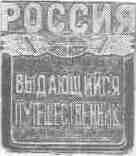 Приложение 1 к Положению о Почетном знаке «Выдающийся путешественник России»1. Фамилия, _______________________________________________________________Имя, отчество ___________________________________________________________2. Число, месяц, год рождения ________________________________3. Год участия в первом категорированном походе __________________________________4. Инструкторская квалификация, год присвоения _________________________________5. Спортивная квалификация, год присвоения ___________________________________6. Общественная и профессиональная работа в спортивном туризме ___________________7. Перечень пройденных путешествий (маршрутов): _______________________________(год проведения, категория сложности, руководитель / участник, район проведения, для водных маршрутов – река, для спелео-маршрутов – пещера)8. Уникальное путешествие (маршрут): _________________________________________9. Перечень спортивных наград, наиболее значимых достижений и дел, направленных на развитие спортивного туризма ______________________________________________10. Место работы, телефон _____________________________________________________11. Почтовый адрес места жительства, телефон, эл. адрес ___________________________Председатель МКК  _____________________ ( ____________________ )Руководитель федерации спортивного туризма (региона, края, области)  		  _____________________ ( ____________________ )М.П. 							 (подпись)	(фамилия и инициалы)  «____» _____________ 20 ___ г.ПОЛОЖЕНИЕ О ПОЧЕТНОМ ЗВАНИИ И ЗНАКЕ«Заслуженный путешественник России»Утверждено на Совете ТССР 16 июля . 1. Почетное звание и знак «Заслуженный путешественник России» (далее – Почетное звание и знак) является свидетельством большого вклада в дело развития спортивного туризма, туристских путешествий и активного туризма, как эффективного средства духовного и физического развития личности, ознакомления с историей и современностью, культурой и обычаями народов и наций, районов походов и экскурсий, воспитания бережного отношения к природе и памятникам культуры. 2. Почетным званием и знаком награждаются туристы, внесшие значительный вклад* в развитие активного туризма и спортивного туристского движения в России и не менее двадцати лет занимающиеся на непрофессиональном и профессиональном уровне спортивным, активным и оздоровительным (массовым) туризмом, при этом прошедшие в качестве участника или руководителя не менее 10 спортивных туристских маршрутов 4-6 категории сложности** либо путешествий, по своим географическим и технико-тактическим характеристикам сравнимых с ними, совершенных в соответствии с Кодексом путешественника, правилами и требованиями  спортивного, туризма.3. Почетным званием и знаком могут быть награждены туристы из других стран, выполнившие требования, указанные в п.2 настоящего Положения.4. Награждение Почетным званием и знаком «Заслуженный путешественник России» производится Федерацией спортивного туризма России по представлению региональных туристско-спортивных организаций России и национальных федераций спортивного туризма других стран. 5. Туристам, которые награждены Почетным званием и знаком, вручаются нагрудные знаки и удостоверения установленного образца. Вручение Почетного знака производится в торжественной обстановке представителями ФСТР.Нагрудный знак «Заслуженный путешественник России» носится на левой стороне груди и располагается ниже государственных, наград. * В понятие "значительный вклад" входит: значительный вклад в развитие спортивного, детско-юношеского и молодежного туризма в России (Решение съезда ТССР от 23-24 мая 1997 г., п. 13). ** Отсутствие у претендента опыта прохождения туристских маршрутов 5 и 6 к. с. в отдельных случаях может служить основанием для отказа на присвоение Почетного звания.ОПИСАНИЕ ПОЧЕТНОГО ЗНАКА«Заслуженный путешественник России»Почетный знак «Заслуженный путешественник России» представляет собой прямоугольник, в верхней части которого расположена надпись «РОССИЯ», а в центральной части более мелким шрифтом надпись «ЗАСЛУЖЕННЫЙ ПУТЕШЕСТВЕННИК». Между надписями рельефно изображены земной шар и лавровая ветвь. Знак выполнен из медно-никелевого сплава с чернением плоскостей, на которых расположены надписи. По всему периметру квадрата, кроме верхней части, идет цветная темно-зеленая полоса. РИСУНОК НАГРУДНОГО ЗНАКА«Заслуженный путешественник России»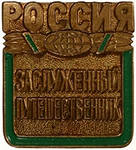 Приложение 1 к Положениюо Почетном знаке «Заслуженный путешественник России»1. Фамилия, ________________________________________________________________Имя, отчество _____________________________________________________________2. Число, месяц, год рождения ________________________________3. Год участия в первом категорированном походе __________________________________4. Инструкторская квалификация, год присвоения ________________________________5. Спортивная квалификация, год присвоения ___________________________________6. Общественная и профессиональная работа в спортивном туризме ____________________7. Перечень пройденных путешествий (маршрутов): _______________________________(год проведения, категория сложности, руководитель / участник, район проведения)8. Перечень спортивных наград, наиболее значимых достижений и дел, направленных на развитие спортивного туризма ______________________________________________9. Место работы, телефон _____________________________________________________10. Почтовый адрес места жительства, телефон, эл .адрес  ___________________________Председатель МКК  _____________________ ( ____________________ )Руководитель федерации спортивного туризма (региона, края, области)  	  _____________________ ( ____________________ )М.П. 					 (подпись) 		(фамилия и инициалы)  «____» _____________ 20 ___ г.ПОЛОЖЕНИЕ О ПОЧЕТНОМ ЗНАКЕ«За заслуги в развитии спортивного туризма  в России» Утверждено на Съезде ТССР 24 ноября 2012 г. Почетный знак «За заслуги в развитии спортивного туризма в России» («За развитие спортивного туризма») (далее – Знак) является негосударственной общественной наградой, учрежденной Федерацией спортивного туризма России.Знак учрежден для награждения активных членов федераций спортивного туризма, а также других физических и юридических лиц, внесших значительный вклад в развитие спортивного, оздоровительного (массового) и активного туризма в России.Знаком награждаются физические лица за заслуги в развитии спортивного, оздоровительного (массового) и активного туризма в России, имеющие безупречный стаж общественной или штатной работы в туризме не менее 10 лет в структурах статуса не ниже муниципального, и внесшие личный вклад:в практическую подготовку молодежи, спортсменов, тренерско-инструкторского состава, спортивно-медицинских, научно-спортивных и управленческих кадров для спортивного туризма, в том числе: руководителей федераций спортивного туризма, туристских клубов и секций, организаторов туристских школ, семинаров, руководителей туристских спортивных групп;в научную и спортивно-просветительскую работу, в разработку и подготовку учебно-методических материалов, в написание литературы и пособий, определяющих развитие спортивного, активного туризма в России в системе детско-юношеского спорта, массового спорта и спорта высших достижений;в разработку и производство специального снаряжения для спортивного и активного туризма;за благотворительную и продолжительную спонсорскую деятельность в спортивном и активном туризме.за прохождение и описание новых туристских районов, создание путеводителей и перечней туристских спортивных маршрутов и препятствий,  разработку методических пособий по технике преодоления препятствий, и т.п.;Знак имеет 3 степени (золотой, серебряный и бронзовый знак) которые соответствуют уровню вклада  в развитие спортивного туризма и ширине охвата (федеральный уровень, уровень федеральных округов и субъектов Российской Федерации, муниципальный уровень). Решение о присуждении той или иной степени принимает Комиссия по наградам на основе представления и в соответствии с Положением об общественных наградах и званиях Федерации спортивного туризма России.Награждение Знаком производится в соответствии с Положением об общественных наградах и званиях Федерации спортивного туризма России.Почетный знак носится на левой стороне груди, ниже государственных наград Российской Федерации, РСФСР, СССР.Повторное награждение Знаком одной степени не предусмотрено.ОПИСАНИЕ ПОЧЕТНОГО ЗНАКА«За заслуги в развитии спортивного туризма в России»Знак имеет прямоугольную форму размером 32 х 27 мм. Знак выполнен из медно-никелевого сплава. В верхней части Знака расположена надпись «РОССИЯ», в центральной части более мелким шрифтом надпись «ЗА РАЗВИТИЕ СПОРТИВНОГО ТУРИЗМА». Между надписями рельефно изображена «роза ветров» с удлиненным правым лучом. В нижней части рельефно изображена лавровая ветвь. РИСУНОК ПОЧЕТНОГО ЗНАКА«За заслуги в развитии спортивного туризма в России»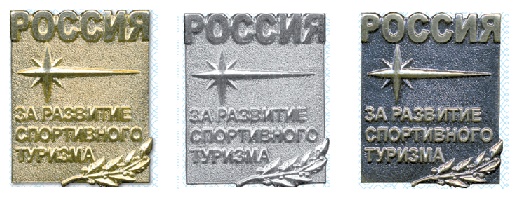 Знак I степени                          Знак    II степени                    Знак III степениПриложение 1к Положению о Почетном знаке «За заслуги в развитии спортивного туризма в России»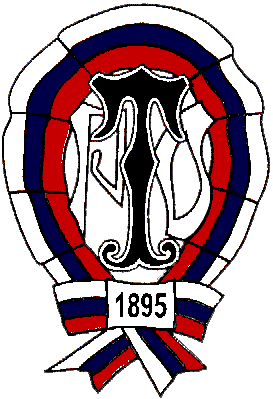 Представление к награждению почетным Знаком
Федерации спортивного туризма России«За заслуги в развитии спортивного туризма в России» Фамилия, имя, отчество __________________________________________Число, месяц, год рождения _______________________________________Образование  ___________________________________________________(какое учебное заведение и в каком году окончил(а)Почтовый адрес, телефон, эл. почта __________________________________________Какими государственными, ведомственными, общественными  наградами награжден(а) ___________________________________________________________________________Место основной работы, занимаемая должность _____________________________ Основное место общественной работы в спортивном туризме, занимаемая должность ___________________________________________________________________________(орган федерации СТ, турклуба,предприятие, учреждение, организация, занимающиеся развитием СТ)Стаж (работы/спортивный) в  туризме ______________________________________Спортивный разряд, звание по туризму, год получения ________________________Инструкторское звание и вид туризма: _______________________________________Общественная и штатная деятельность в спортивном туризме:Краткая характеристика представляемого к награждению с указанием конкретных заслуг: ________________________________________________________________________Кандидатура  _________________________________________________________(Ф.И.О.)рекомендована ____________________________________________________________(наименование рекомендующей организации)Руководитель организации _____________________________________________М.П.						 (подпись) 	(фамилия и инициалы)  «__»_______________20__ г.    ПОЛОЖЕНИЕ О НАГРУДНОМ ЗНАКЕ «За спортивные достижения в туризме» Утверждено на Съезде ТССР 24 ноября 2012 г. Уточнено съездом  ФСТР 13 декабря 2014 г.Нагрудный знак «За спортивные достижения в туризме» (далее – Знак) является негосударственной общественной наградой, учрежденной Федерацией спортивного туризма России (ФСТР).Знак учрежден для награждения спортсменов-туристов:за достижение высоких результатов в спортивном туризме;за неоднократные победы на международных и всероссийских чемпионатах и соревнованиях по спортивному туризму, на чемпионатах Федеральных округов;за совершение неординарных туристских спортивных путешествий.Знак имеет 3 степени:Знаком третьей степени («бронзовая роза ветров») награждаются туристы и спортсмены, которые:совершили не менее трех спортивных маршрутов высшей категории сложности или равнозначных им по сложности путешествия, в том числе не менее одного – экстра-класса; илине менее трех раз заняли призовое место с 1-го по 3-е на Чемпионатах России по группе спортивных дисциплин «маршрут»;илина трех чемпионатах России заняли призовые места с 1-го по 3-е по группе спортивных дисциплин «дистанция». Призовое место только на одном чемпионате России может быть заменено первым местом на чемпионате Федерального округа на дистанции не ниже 5 класса. Знаком второй степени («серебряная роза ветров») награждаются туристы и спортсмены которые:совершили не менее шести спортивных маршрутов высшей категории сложности или равнозначных им по сложности  путешествий, в том числе не менее одного – экстра-класса и не менее двух раз в качестве руководителя; илине менее пяти раз заняли призовое место с 1-го по 3-е на Чемпионатах России по группе спортивных дисциплин «маршрут»;илина шести и более Чемпионатах России по группе спортивных дисциплин «дистанция» заняли призовые места с 1-го по 3-е. Призовое место не более чем на двух чемпионатах России может быть заменено первым местом на чемпионате Федерального округа на дистанции не ниже 5 класса.Знаком первой степени («золотая роза ветров») награждаются туристы и спортсмены которые:совершили не менее девяти спортивных маршрутов высшей категории сложности или равнозначных им по сложности путешествий, в том числе не менее одного уникального и не менее четырех раз в качестве руководителя;илине менее семи раз заняли призовое место с 1-го по 3-е на Чемпионатах России  по группе спортивных дисциплин «маршрут»;илине менее чем на девяти Чемпионатах России по группе спортивных дисциплин «дистанция» заняли призовые места с 1-го по 3-е.При награждении Знаком каждой степени достижения в путешествиях и соревнованиях по группам спортивных дисциплин «маршрут» и «дистанция» суммируются.Награждение Знаком производится в соответствии с Положением об общественных наградах и званиях ФСТР.Нагрудный знак носится на левой стороне груди, ниже государственных наград Российской Федерации, РСФСР, СССР.Повторное награждение Знаком одной степени не предусмотрено.ОПИСАНИЕ НАГРУДНОГО ЗНАКА «За спортивные достижения в туризме»Знак в виде восьмилучевой звезды – «розы ветров» с размером между противолежащими большими вершинами звезды , с лучами трех цветов: золотистого – Знак 1 степени, серебристого – Знак 2 степени и бронзового – Знак 3 степени. На лицевой стороне цветная (эмаль) рельефная эмблема ФСТР. При помощи ушка в верхней части и кольца знак соединен с четырехугольной колодкой трапециевидной формы высотой 10 мм.  с основаниями 27 и ., залитой цветной эмалью и имеющей надпись «ЗА СПОРТИВНЫЕ ДОСТИЖЕНИЯ». РИСУНОК НАГРУДНОГО ЗНАКА «За спортивные достижения в туризме»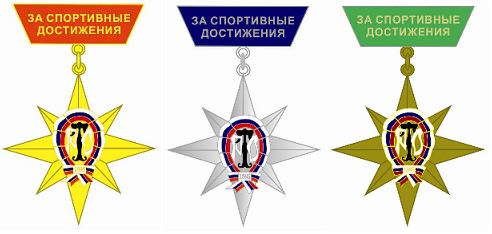 Приложение1 к Положению о нагрудном знаке «За спортивные достижения в туризме»Представление к награждению общественной наградой
Федерации спортивного туризма России«За спортивные достижения в туризме»Дата поступления:  "."__________ 20___ г.1. Фамилия, имя, отчество  _________________________________________2. Число, месяц, год рождения _________________________________ 3. Образование ________________________________________________________(какое учебное заведение и в каком году окончил(а)4..Почтовый адрес места жительства, тел, факс, е-mail) _____________________________5. Место основной работы или учебы (тел, факс, е-mail)______________________________6. Спортивный разряд, звание по туризму, год получения ____________________________7. Сведения о совершенных туристских маршрутах  (заполняется в хронологическом порядке,  в соответствующей клетке проставляется знак "Х"). Руководство – Р, участие - УВид маршрута: П – маршрут-пеший,  Л – маршрут-лыжный, Г – маршрут-горный, В – маршрут-водный, Вл – маршрут-вело, А – маршрут-авто-мото, С – маршрут-спелео, П – маршрут-парусный, К – маршрут-конный, КМ – маршрут комбинированный8. Перечень соревнований и результаты, показанные на них спортсменом:9. Нитка и характеристика маршрута (для экстра-класса и уникальных маршрутов):______________________________________________________________________________Личная подпись ___________________________Председатель МКК  ________________________________             ___________________										( Ф.И.О.)Руководитель федерации спортивного туризма ____________________ ( _______________ )(региона, края, области)  	М.П. 	«_____»_____________20____ г.ПОЛОЖЕНИЕ О НАГРУДНОМ ЗНАКЕ «ТУРИСТ РОССИИ» Утверждено на Совете ТССР 5 декабря 1996 г. Знаком «ТУРИСТ РОССИИ» награждаются туристы, достигшие 12-летнего возраста, участвовавшие в течение года в одном или нескольких туристских походах суммарной продолжительностью не менее 5 дней и общей протяженностью не менее: 75 километров пешком или на лыжах, не менее 100 километров на лодках, байдарках, плотах, катамаранах, не менее 150 километров на велосипедах или конных маршрутах, не менее 500 километров на мотоциклах или 1000 километров на автомобилях и овладевшие знаниями и навыками основ туризма. Решение о награждении знаком «ТУРИСТ РОССИИ» принимается на основании:- выполнения установленных норм, подтвержденное маршрутными листами, или накопительными справками, выданными за участие в походах соответствующими туристско-спортивными организациями либо маршрутно-квалификационными комиссиями;- успешного прохождения собеседования по основам туризма.Знаком «ТУРИСТ РОССИИ» награждают:- туристские и туристско-спортивные организации;- учебные заведения;- коллективы физической культуры предприятий, учреждений и организаций.Лицам, выполнившим установленные требования и нормы, вручаются удостоверение и знак установленного образца. Знак «ТУРИСТ РОССИИ» носится на левой стороне груди ниже государственных наград.РИСУНОК НАГРУДНОГО ЗНАКА «ТУРИСТ РОССИИ»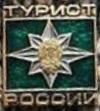 ПОЛОЖЕНИЕо Почетной грамоте Федерации спортивного туризма РоссииПочетная грамота Федерации спортивного туризма России  (далее – Почетная грамота) является негосударственной общественной наградой, учрежденной Федерацией спортивного туризма России.Почетной грамотой награждаются граждане и организации Российской Федерации, внесшие существенный вклад в развитие и пропаганду спортивного спортивно-оздоровительного (массового) туризма, за благотворительную и спонсорскую деятельность в спортивном туризме, в связи со знаменательными и персональными юбилейными датами.С ходатайством о награждении Почетной грамотой могут обращаться руководящие органы ФСТР, руководители ее отделений, комитетов и структурных подразделений, руководящие органы региональных федераций спортивного туризма, руководители общественных объединений, учреждений и организаций, занимающихся развитием спортивного, спортивно-оздоровительного (массового) туризма.Награждение Почетной грамотой производится в соответствии с Положением об общественных наградах и званиях ФСТР.Вручение Почетной грамоты производится в торжественной обстановке.Приложение 1 к Положению о Почетной грамоте Федерации спортивного туризма РоссииПредставление к награждению Почетной грамотой Федерации спортивного туризма России1. Фамилия, имя, отчество__________________________________________2. Число, месяц, год рождения______________________________________3. Образование  ___________________________________________________(какое учебное заведение и в каком году окончил(а)Почтовый адрес, телефон, эл. почта  ______________________________Какими государственными, ведомственными, общественными  наградами награжден(а) _____________________________________________________________________Место основной работы, занимаемая должность ___________________________Основное место общественной работы в спортивном туризме, занимаемая должность _______________________________________________________________________(орган федерации СТ, турклуба,предприятие, учреждение, организация, занимающиеся развитием СТ)Стаж (работы/спортивный) в  туризме _______________________________Спортивный разряд, звание по туризму, год получения __________________Инструкторское звание и вид  туризма:_________________________________________Общественная и штатная деятельность в спортивном туризме:Краткая характеристика представляемого к награждению с указанием конкретных заслуг: ______________________________________________________________________Кандидатура (ф.и.о.) _____________________________________________________рекомендована __________________________________________________________(наименование рекомендующей организации)Руководитель организации __________________________________________________М.П.					 (подпись) 		(фамилия и инициалы) 	 «__»_______________20__ г. Представлениек награждению почетным званием и знаком «Выдающийся  путешественник России»место для фотографииПредставлениек награждению почетным званием и знаком «Заслуженный путешественник России»место для фотографииПериод, годОрган федерации спортивного туризма, турклуба, предприятие, учреждение, организация, занимающиеся развитием спортивного туризма или спортивные достижения представляемого к награждениюДолжность № п/пГодГеографический регион (река)Спортивная дисциплина (Вид маршрута)Категория сложности маршрутаКатегория сложности маршрутаКатегория сложности маршрутаКатегория сложности маршрутаКатегория сложности маршрутаКатегория сложности маршрутаКатегория сложности маршрутаКатегория сложности маршрутаКатегория сложности маршрутаКатегория сложности маршрутаКатегория сложности маршрутаКатегория сложности маршрута№ п/пГодГеографический регион (река)Спортивная дисциплина (Вид маршрута)112233445566№ п/пГодГеографический регион (река)Спортивная дисциплина (Вид маршрута)урурурурурур№ п/пСтатус соревнований, год проведенияСпортивная дисциплина (вид маршрута), категория сложности, руководство / участие, район; ранг соревнований, класс дистанцииЗанятое местоПоказанный результат№ п/пСтатус соревнований, год проведенияСпортивная дисциплина (вид маршрута), категория сложности, руководство / участие, район; ранг соревнований, класс дистанцииЗанятое местоПоказанный результатПериод, годОрган федерации спортивного туризма, турклуба, предприятие, учреждение, организация, занимающиеся развитием спортивного туризма или спортивные достижения представляемого к награждениюДолжность 